1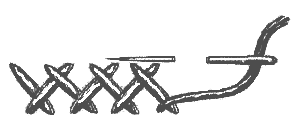 Рисунок 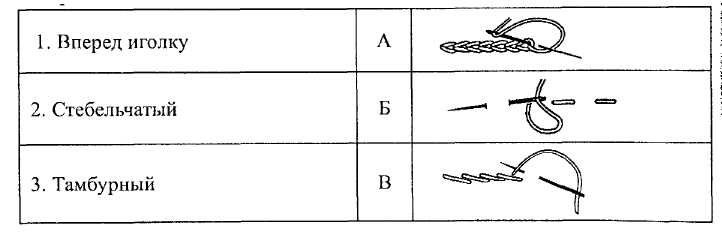 